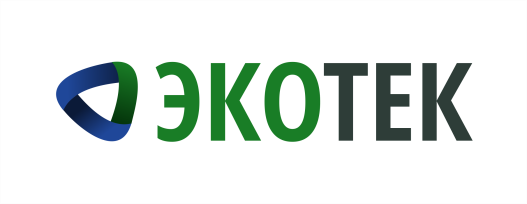 Профессиональное управление отходамиЖаркое лето: с юга Кузбасса вывезено два миллиона кубометров отходовУ регионального оператора «ЭкоТек» не бывает каникул: отходы образуются круглый, год, вывозить и утилизировать их тоже нужно постоянно. 

С территорий юга Кемеровской области было вывезено 2 266 586 м3 отходов. Этим количеством мусора можно было бы засыпать по самые крыши небольшой город вроде Мысков. Все отходы доставлены на полигоны и утилизированы.В колл-центр этим летом поступило 40 тысяч обращений со всех территорий юга Кузбасса. Чаще всего клиенты оставляют заявки на вывоз контейнеров, этому посвящено 16 тысяч обращений. Восемь с половиной тысяч обращений посвящено вопросам начисления платы за услугу «Обращение с ТКО». Операторы колл-центра дали четыре тысячи разъяснений и консультаций касаемо заключения договоров, установки контейнеров и обслуживания контейнерных площадок, вывоза крупногабаритных отходов, тарифа и норматива накопления. 33 раза жители юга Кузбасса сообщили о несанкционированных свалках.С 1 июня до конца августа 2019 года была выявлена 41 несанкционированная свалка. Все они были заактированы, акты переданы собственникам земельных участков. 23 свалки ликвидировал региональный оператор по окончанию 30-дневного срока после направления акта собственнику.
Напомним, региональный оператор «ЭкоТек» приступил к работе 1 июля 2018 года. В зону обслуживания входит юг Кузбасса от Краснобродского до Таштагольского района.Пресс-служба ООО «ЭкоТек»Салтыкова Екатерина Васильевнател.: 8 996 415 1029почта: press-kuzro@yandex.ru